Figure 2.  Guaranteed Admission Offers by Decile and Success Rate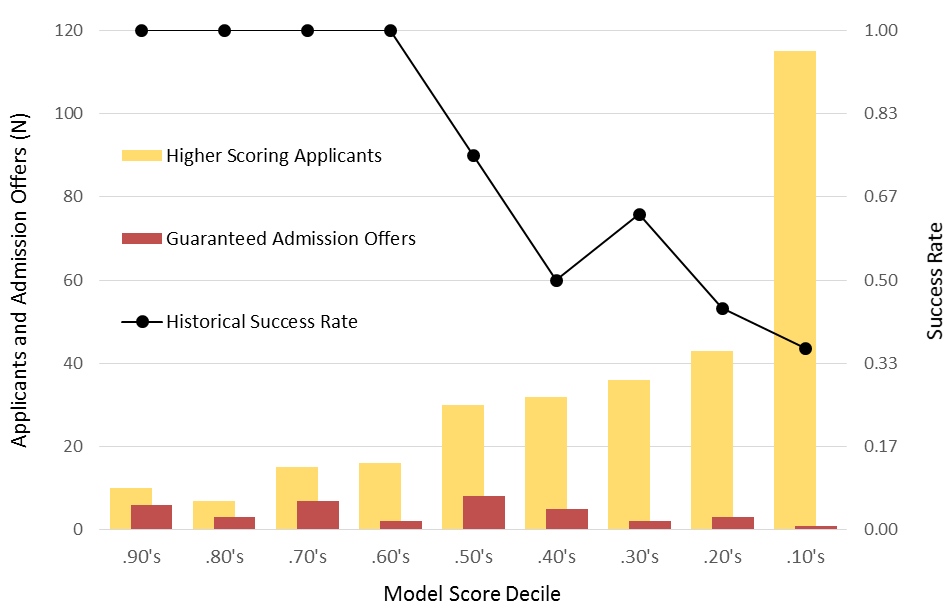 